Highlights from the Board Meeting of July 14, 2014UP TO THE MINUTES….APPROVALSApproved Financial Statement and Bank Reconcilements for the month of June, 2014Approved payment of payrolls for the month of June, 2014 and account run dates of 6/24/2014 and 7/7/2014Approved buying Option 2 – Social Science textbooksApproved permission for GHS Varsity Volleyball Team to attend Volleyball Camp at Wallace Hanceville.  Camp will take place July 28-30.  Expenses will be paid by GHS Volleyball.  They are asking the Board to provide a bus.  Coach Warrick will driveApproved resolution regarding the issuance and sale of $792,760.oo promissory note and approved the execution and delivery of related financing documents for 10 school busesApproved sell of 7 school buses to South Alabama Bus Sales and Leasing, LLCPERSONNEL MATTERS –Changes/AdditionsALL SCHOOLSAccepted the resignation of Nona Matthews, bus driver, effective June 25, 2014BANKS SCHOOLApproved hiring Barbara Cotton, Science Teacher, contingent upon unconditional admission to AU Alternative A program and passing score on the PraxisGOSHEN ELEMENTARYApproved voluntary transfer of Pam Gardner, Special Education Teacher (PCHS), to Special Education Teacher (GES)Approved hiring Tracey Layton, Physical Education AideGOSHEN HIGHAccepted resignation of Lena Lindsey, Guidance Counselor, effective July 11, 2014Approved hiring Ashley DeMarr, English TeacherApproved hiring Patricia White, Math TeacherPERSONNEL MATTERS –Changes/AdditionsPIKE COUNTY HIGHApprove hiring of Kayla S. Driggers, Physical Education TeacherApproved hiring Dr. Corette Gholston, English Teacher, contingent on her teaching certificate renewalApproved hiring Wayne Duckworth, Music TeacherApproved voluntary transfer of Winter Simms, English Teacher to Special Education Teacher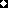 